School Closure Daily Planning- Garnet  ClassDATEReadingWritingMathematicsTopicThursday21.1.21Retrieving information from the text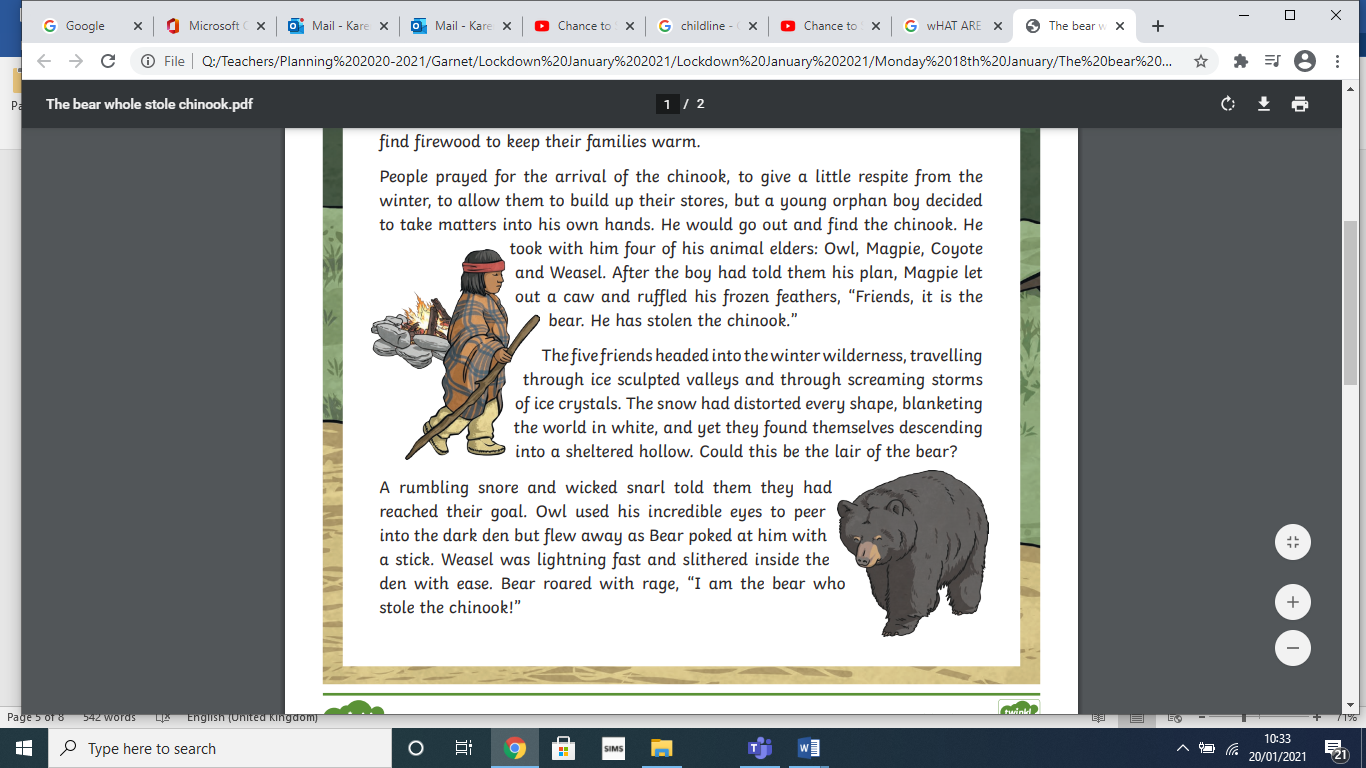 Can you use your retrieval skills to find the information?. To  achieve this you need to find information from  from the text to answer a question.ExtensionCould you write a question for someone else to answer?Write haiku with a wintry theme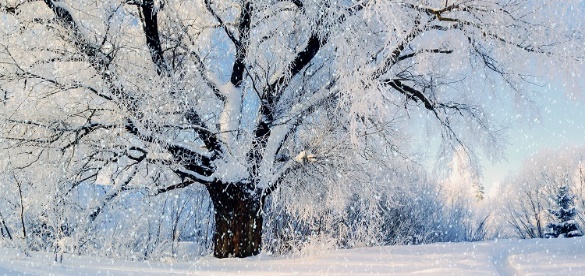 Can you remember writing a harvest haiku? Can you remember what is is? Watch my lesson  on SeeSaw to find out how to write your poem.Look at the template –can you make a list of adjectives and other wintry words and then start to plan your haiku.How about this line to get you started..Winter is comingCan you write two haikus and decorate your work with a winter scene.Perimeter of a rectanglePlease click on the link to watch the video on ‘Perimeter of a rectangle’ and complete the work sheets.Extension sheetsThese are reasoning and problem solving sheets linked to the topic on perimeter.Chance to shine cricket. Please follow the link for the lesson. 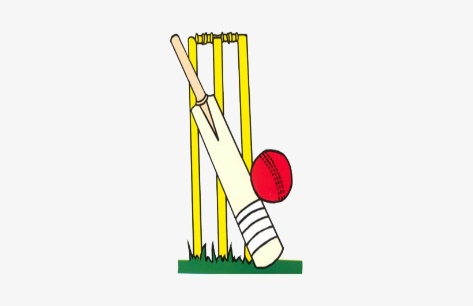 The session looks at bowling, batting and catching skills and advice on alternative equipment.https://www.literacyshed.com/story-starters.htmlOnline dictionary -https://kids.wordsmyth.net/we/Maths ideas:
Pixl –practise tables using the AppNrich -https://nrich.maths.org/primaryWorksheets to practise tables: http://www.snappymaths.com/Keeping active:Cosmic kids yoga –mainly on Youtube check with an adultGoNoodle -https://app.gonoodle.com/The Woodland trust - https://www.woodlandtrust.org.uk/support-us/act/your-school/resources/Joe Wicks daily work outCBBC: has lots of programmes from ‘Horrible Histories’ to ‘Operation Ouch’